Summer 1			Suggested Maths HomeworkBelow are some suggested activities that you may wish to complete with your child across Spring 2. We will not be marking these activities since they are not compulsory.Week 1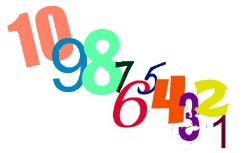 Can you count to and across 100, forwards and backwards from any given number? Play ‘Park the pods’ online http://www.bbc.co.uk/schools/starship/maths/games/park_the_pods/big_sound/full.shtml Week 2Can you count, read and write numbers from 1 - 100 in numerals? Play ‘Post a letter’ to recognise numbers to 100 http://www.ictgames.com/postletter.html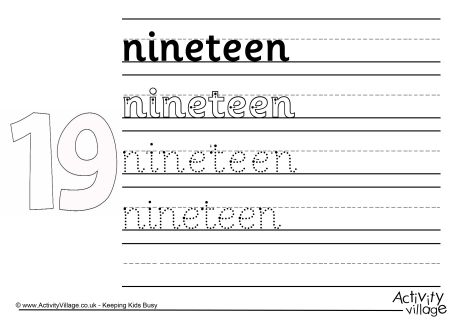 Play ‘Blast off’ to test your knowledge of spelling the numbers 1-20http://mrcrammond.com/games/literacy/blastoff.swf Week 3 and 4 Do you know number bonds and related subtraction facts within 20? 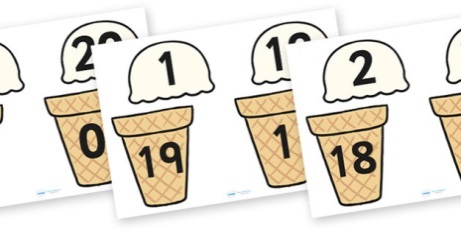 GamesPost sorting http://www.topmarks.co.uk/Flash.aspx?f=PostSortingcalculationsv2Alien Addition http://www.arcademics.com/games/alien/alien.html Math magician http://resources.oswego.org/games/mathmagician/maths1.htmlChallenge gamesBuilding Expressions (dinosaurs) http://v7.k12.com/sample_lessons/activities/images/swfs/building_expressions_final.swf Sum sense (addition) http://resources.oswego.org/games/SumSense/sumadd.html Number pyramid http://www.bbc.co.uk/bitesize/ks1/maths/addition_and_subtraction/play/popup.shtml Week 5 and 6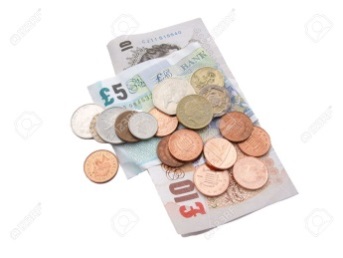 Learn the value of different denominations of coins and notes. Play a selection of games at http://www.topmarks.co.uk/maths-games/5-7-years/money 